Bendigo Bank Geelong Wine Show Entry Form 2017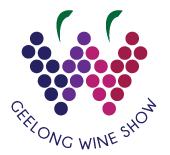 Entry forms and fees must be received by the close of business on Friday 29 September 2017. Please send all entry forms and  
correspondence to info@winegeelong.com.au and pay fees via EFT details below.DECLARATION - By entering I agree to be bound by the 2017 Geelong Wine Show Conditions of Entry and hereby certify that the entries comply with all the regulations as detailed on the wine show web site.CURRENT STOCK EXCEEDS 20 DOZ for each entry (Please tick)   CLASSVARIETY OR BLEND COMPOSITION %VINTAGECOMMERCIAL NAME OF WINERESIDUAL SUGAR IF REQ (G/L)$Number of entries: Financial GWA memberNumber of entries: Financial GWA member@ $45 per entry$Number of entries: Non-member / Non-financial GWA memberNumber of entries: Non-member / Non-financial GWA member@ $70 per entry$Exhibitor / Winery: 	Contact:	 Signature:	Address of Exhibitor:Address where wines can be audited:Phone  BH: 	Mobile:	                                                                Email:	PAYMENT Please email completed form to info@winegeelong.com.au together with payment by COB Friday 29 SeptemberDirect Debit Geelong Winegrowers Association BSB – 633 000 ACC NUMBER – 1593 81003  (Please list winery name when paying) 